KLASA: 024-02/23-01/02URBROJ: 2158-41-01-23-01Vladislavci, 10. ožujka 2023.Temeljem članka 34. stavka 3. Poslovnika Općinskog vijeća Općine Vladislavci («Službeni glasnik» Općine Vladislavci  broj 3/13 i 3/17, 4/20 8/20 i 2/21), sazivam24. SJEDNICU OPĆINSKOG VIJEĆAOPĆINE VLADISLAVCI Sjednica će se održati  16. ožujka 2023. (četvrtak) u 18,00 satiu Vladislavcima, Kralja Tomislava 141 – Vijećnica Općine Vladislavci,Za sjednicu predlažem slijedeći: D N E V N I   R E D:Usvajanje zapisnika 23. sjednice Općinskog vijeća, Vijećnička pitanja, Donošenje Odluke o izmjenama i dopunama Proračuna Općine Vladislavci za 2023. godinu,Donošenje Odluke o izmjeni Programa javnih potreba u socijalnoj skrbi na području Općine Vladislavci za 2023. godinu,Donošenje Odluke o izmjeni Programa  javnih potreba u sportu na  području Općine Vladislavci za 2023. godinu,Donošenje Odluke o izmjeni i dopuni Programa korištenja sredstava od raspolaganja poljoprivrednim zemljištem u vlasništvu države na području Općine Vladislavci za 2023. godinu,Donošenje Odluke o Izmjeni  Programa financiranja vatrogastva na području Općine  Vladislavci za 2023. godinu.Donošenje Odluke o izmjeni Programa utroška sredstava šumskog doprinosa na području Općine Vladislavci u 2023. godiniDonošenje Odluke o izmjenama i dopunama  Programa održavanja  komunalne infrastrukture na području Općine Vladislavci u 2023. godini,Donošenje Odluke o izmjenama i dopunama Programa građenja komunalne infrastrukture na području Općine Vladislavci u 2023. godini,Donošenje Odluke o izmjeni Godišnjeg plana provedbe Odluke o poticanju uređenja naselja i demografske obnove na području Općine Vladislavci za 2023. godinuDonošenje Odluke o davanju Suglasnosti na Sporazum o zajedničkoj suradnji i financiranju rada dječjeg vrtića Ogledalce Ernestinovo,Donošenje Odluke o proglašenju komunalne infrastrukture javnim dobrom u općoj uporabi u vlasništvu Općine VladislavciDonošenje Odluke o izmjeni Odluke o poticanju uređenja naselja i demografske obnove na području Općine Vladislavci za razdoblje od 2023. do 2027. godineDonošenje Odluke o izmjenama i dopunama Odluke o  suglasnosti na provedbu ulaganja na području Općine Vladislavci u  2023. godini,Davanje Prethodne suglasnosti na 1. Izmjene Plana upravljanja imovinom u vlasništvu Općine Vladislavci za 2023. godinuDonošenje Odluke o odabiru u postupku jednostavne nabave broj 2/23,Razno. PREDSJEDNIKOPĆINSKOG VIJEĆAKrunoslav MorovićPrilog:Zapisnik 23. sjednice Općinskog vijeća, Odluka o izmjenama i dopunama Proračuna Općine Vladislavci za 2023. godinu, Odluka o izmjeni Programa javnih potreba u socijalnoj skrbi na području Općine Vladislavci za 2022. godinu, Odluka o izmjeni Programa  javnih potreba u sportu na  području Općine Vladislavci za 2023. godinu,Odluka o izmjeni i dopuni Programa korištenja sredstava od raspolaganja poljoprivrednim zemljištem u vlasništvu države na području Općine Vladislavci za 2023. godinu,Odluka o Izmjeni  Programa financiranja vatrogastva na području Općine  Vladislavci za 2023. godinu. Odluka o izmjeni Programa utroška sredstava šumskog doprinosa na području Općine Vladislavci u 2023. godiniOdluka o izmjenama i dopunama  Programa održavanja  komunalne infrastrukture na području Općine Vladislavci u 2023. godini,Odluka o izmjenama i dopunama Programa građenja komunalne infrastrukture na području Općine Vladislavci u 2023. godini,Odluka o izmjeni Godišnjeg plana provedbe Odluke o poticanju uređenja naselja i demografske obnove na području Općine Vladislavci za 2023. godinuOdluka o davanju Suglasnosti na Sporazum o zajedničkoj suradnji i financiranju rada dječjeg vrtića Ogledalce Ernestinovo,Odluka o proglašenju komunalne infrastrukture javnim dobrom u općoj uporabi u vlasništvu Općine VladislavciOdluka o izmjeni Odluke o poticanju uređenja naselja i demografske obnove na području Općine Vladislavci za razdoblje od 2023. do 2027. godineOdluka o izmjenama i dopunama Odluke o  suglasnosti na provedbu ulaganja na području Općine Vladislavci u  2023. godini,Prethodna suglasnost na 1. Izmjene Plana upravljanja imovinom u vlasništvu Općine Vladislavci za 2023. godinuOdluka o odabiru u postupku jednostavne nabave broj 2/23,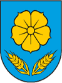 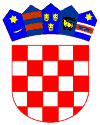 